Broomhaugh Church of England (VA) First School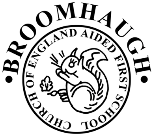 Fixed Term KS2 Class Teacher
Full time MPSFactorEssentialDesirableAssessment Qualifications andTrainingTeaching qualification recognised by DfE.Recent appropriate CPD. Middle leadership qualification e.g. NPQMLMaths/English Leadership CPD.Application formReferencesExperienceRelevant teaching experience in First or Primary School.Experience of team planning, moderation and assessment. Experience of being trained / mentored or coached and able to reflect on the growth and development gained from the experience.Experience of planning for SEND and/or other pupil groups to ensure all personal needs are met.Experience of transition from first to middle school.Experience of end of KS2 expectations and requirements.Experience of working in partnership (across schools) within a group of practitioners/ leaders - demonstrating impact from your work.Experience of subject leadership and development.Application formInterviewReferencesKnowledgeA clear understanding of the essential qualities for effective teaching and learning and use of assessment.Knowledge of the KS2 curriculum.Knowledge of developments within the National Curriculum and effective approaches for challenge, differentiation and intervention support.An understanding of school improvement though formulating action plans and evaluating impact measures.Knowledge of use of data systems to inform effective teaching and learning, target setting, monitoring and progress. Knowledge of where Maths and/or English can fit into the wider curriculum and make valuable links in order to make all learning relevant across KS2.Application formInterviewReferencesSkills and AbilitiesProven teaching skills which have led to optimum high levels of pupil progress for all pupil groups.Ability to analyse class performance and use assessment effectively to plan and personalise learning.Communicate effectively, using a variety of means, to a wide range of audiences.To be able to use technology effectively to enhance practice and prepare remote learning if necessary.To ensure effective curriculum coverage and plan an organised timetable to ensure all learning time is maximised.To effectively direct additional adults to ensure their impact on learning is measurable and best use of their time is always made. Promote a positive approach to all aspects of school life through enthusiasm, creativity and high standards.Ability to analyse data, evaluate performance and plan for whole school improvement through a subject specialism, demonstrating leadership ability.Forest School qualificationApplication formInterviewReferencesPersonal QualitiesCommitted to:Ensuring that every child achieves their full potential, both academically and as well rounded individuals.Inclusion, equality and diversity.Sustaining a Christian ethos across the school.Fostering excellent relationships with existing staff, pupils, parents, governors and other stakeholders including St James’s Church.Contribute to the school’s role as a fundamental part of the community.The ability to:Work effectively under pressure.Manage your time and prioritise effectively.Demonstrate resilience and tenacity.Work positively and effectively as part of our team.Appreciate and act upon feedback and development points from colleagues.Be able to respond positively to challenge and change.Lead, inspire, motivate and develop others to aim and achieve excellence.Be creative and innovative in relation to curriculum design, implementation and impact.The desire to organise and run extra-curricular opportunities for pupils. Show a commitment to serving the whole school community through engaging in events and fundraisers. Application formInterviewReferencesSafeguardingDemonstrate appropriate behaviour and attitudes towards safeguarding and promoting the welfare of children and staff.Relevant safeguarding trainingKnowledge of the Evolve system and E-safety.Enhanced DBSQualificationsReferences